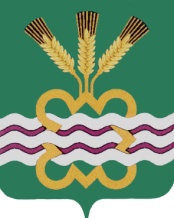 ГЛАВА МУНИЦИПАЛЬНОГО ОБРАЗОВАНИЯ«КАМЕНСКИЙ ГОРОДСКОЙ ОКРУГ»ПОСТАНОВЛЕНИЕ29.09.2023		 							      		    № 1901п. МартюшО внесении изменений в Положение об оплате труда работников МУНИЦИПАЛЬНОГО БЮДЖЕТНОГО УЧРЕЖДЕНИЯ «ФИЗКУЛЬТУРНО-СПОРТИВНЫЙ КОМПЛЕКС КАМЕНСКОГО ГОРОДСКОГО ОКРУГА», утвержденное постановлением Главы Каменского городского округа от 03.04.2018 г. № 542 (в редакции от 22.10.2018 г. № 1588, от 06.11.2019 г. № 2066, от 17.11.2020 г. № 1637, от 13.10.2021 № 1733, от 13.04.2022 № 675, от 29.07.2022 № 1566, от 05.08.2022 № 1695)В соответствии с Трудовым кодексом Российской Федерации, руководствуясь постановлением Правительства Свердловской области от 09.02.2023 № 88-ПП «Об индексации заработной платы работников государственных бюджетных, автономных и казенных учреждений Свердловской области в 2023году» (в редакции от 03.08.2023 № 553-ПП), постановлением Главы муниципального образования «Каменский городской округ» от 18.05.2023 № 868 «Об индексации заработной платы работников муниципальных учреждений муниципального образования «Каменский городской округ» в 2023 году (в редакции от 11.08.2023 № 1543), руководствуясь Уставом муниципального образования «Каменский городской округ»ПОСТАНОВЛЯЮ:1. Увеличить (индексировать) с 01.10.2023 года на 10,9 % размеры окладов (должностных окладов) работников МУНИЦИПАЛЬНОГО БЮДЖЕТНОГО УЧРЕЖДЕНИЯ «ФИЗКУЛЬТУРНО-СПОРТИВНЫЙ КОМПЛЕКС КАМЕНСКОГО ГОРОДСКОГО ОКРУГА».2. Внести в Положение об оплате труда работников МУНИЦИПАЛЬНОГО БЮДЖЕТНОГО УЧРЕЖДЕНИЯ «ФИЗКУЛЬТУРНО-СПОРТИВНЫЙ КОМПЛЕКС КАМЕНСКОГО ГОРОДСКОГО ОКРУГА», утвержденное постановлением Главы Каменского городского округа от 03.04.2018 г. № 542 (в редакции от 22.10.2018 г. № 1588, от 06.11.2019 г. № 2066, от 17.11.2020 г. № 1637, от 13.10.2021 № 1733, от 13.04.2022 № 675 от 29.07.2022 № 1566, от 05.08.2022 № 1695) (далее — Положение) следующие изменения:2.1. Пункт 6 Главы 2 Положения изложить в следующей редакции:           Размеры окладов (должностных окладов) работников учреждения устанавливаются  на    основе   отнесения    должностей   к   профессиональным 2квалификационным      группам,    утвержденным       Приказом        Министерства здравоохранения и социального развития Российской Федерации от 27.02.2012 №165н «Об утверждении профессиональных квалификационных групп должностей работников физической культуры и спорта», в соответствии с таблицей 1.Таблица 1. Размеры окладов (должностных окладов) работников физической культуры и спорта2.2. Пункт 7 Главы 2 Положения изложить в следующей редакции:Размер окладов (должностных окладов) работников, занимающих должности руководителей структурных подразделений, устанавливаются на основе отнесения должностей к профессиональным квалификационным группам, утвержденным Приказом Министерства здравоохранения и социального развития Российской Федерации от 29.05.2008 № 247н «Об утверждении профессиональных квалификационных групп общеотраслевых должностей руководителей, специалистов и служащих», в соответствии с таблицей 2.Таблица 2. Размер окладов (должностных окладов) работников, занимающих должности руководителей структурных подразделений        2.3. Пункт 8 Главы 2 Положения изложить в следующей редакции:Размеры окладов работников, осуществляющих профессиональную деятельность   по   профессиям   рабочих,   устанавливаются   в    соответствии  с выполняемыми ими работами и в зависимости от присвоенных им валификационных   разрядов,   в  том  числе  в   соответствии  с Единым тарифно-3квалификационными характеристиками по общеотраслевым профессиям рабочих, согласно таблице 3.Таблица 3. размеры окладов работников, осуществляющих профессиональную деятельность по профессиям рабочих        2.4. Пункт 10.1 Главы 3 Положения изложить в следующей редакции:Размер должностного оклада руководителя учреждения определяется путем применения повышающего коэффициента к окладу в размере 25857 рублей        3.Настоящее постановление вступает в силу с 01.10.2023 г.        4.Разместить настоящее постановление на официальном сайте муниципального образования «Каменский городской округ».        5. Контроль исполнения настоящего постановления возложить на заместителя Главы Администрации по экономике и финансам А.Ю. Кошкарова.И.о. Главы городского округа                                                              А.Ю. КошкаровПрофессиональные квалификационные группы и квалификационные уровни должностей работниковРазмер оклада (должностного оклада), рублей1Должности работников физической культуры и спорта второго уровня22 квалификационный уровень, в том числе инструктор-методист физкультурно-спортивной организации1134633 квалификационный уровень,в том числе старший инструктор-методист физкультурно-спортивной организации12467Профессиональные квалификационные группы и квалификационные уровни должностей работниковРазмер оклада (должностного оклада), рублей4Общеотраслевые должности служащих четвертого уровня: директор спортивного клуба17507Наименование профессииРазмер оклада, рублейподсобный рабочий 1 разряда, вахтер 1 разряда, сторож 1 разряда, дворник 1 разряда, уборщик служебных помещений 1 разряда, гардеробщик 1 разряда, иные профессии, отнесенные к 1 разряду5602подсобный рабочий 2 разряда, иные профессии, отнесенные к 2 разряду6164ремонтировщик плоскостных спортивных сооружений 3 разряда, иные профессии, отнесенные к указанному разряду6724профессии, отнесенные к 4 разряду7423профессии, отнесенные к 5 разряду8124профессии, отнесенные к 6 разряду8963профессии, отнесенные к 7 разряду9804профессии, отнесенные к 8 разряду10784